Zakreslení stanovišť měřícího vozu do mapy Českých Budějovic při měření 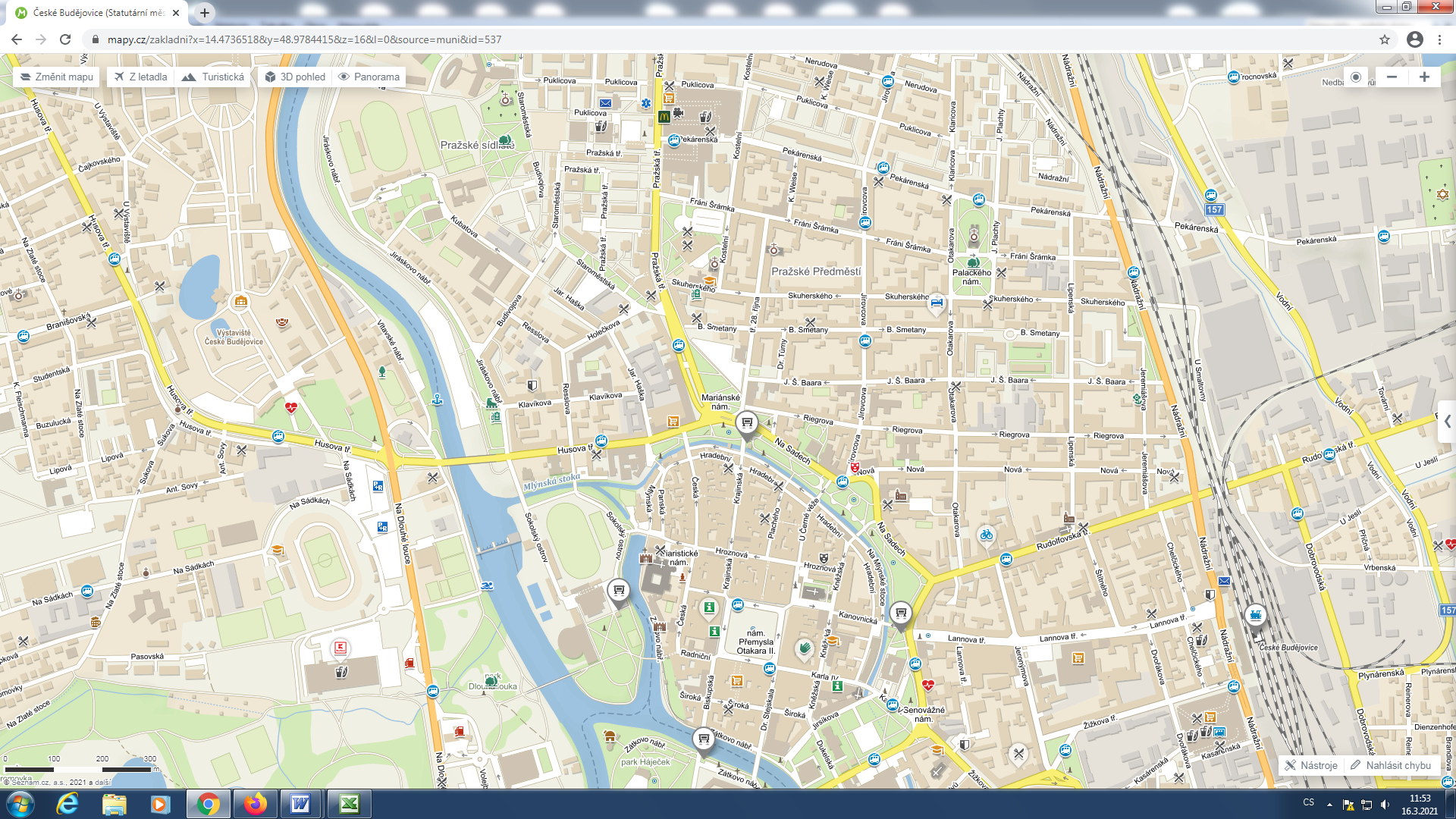 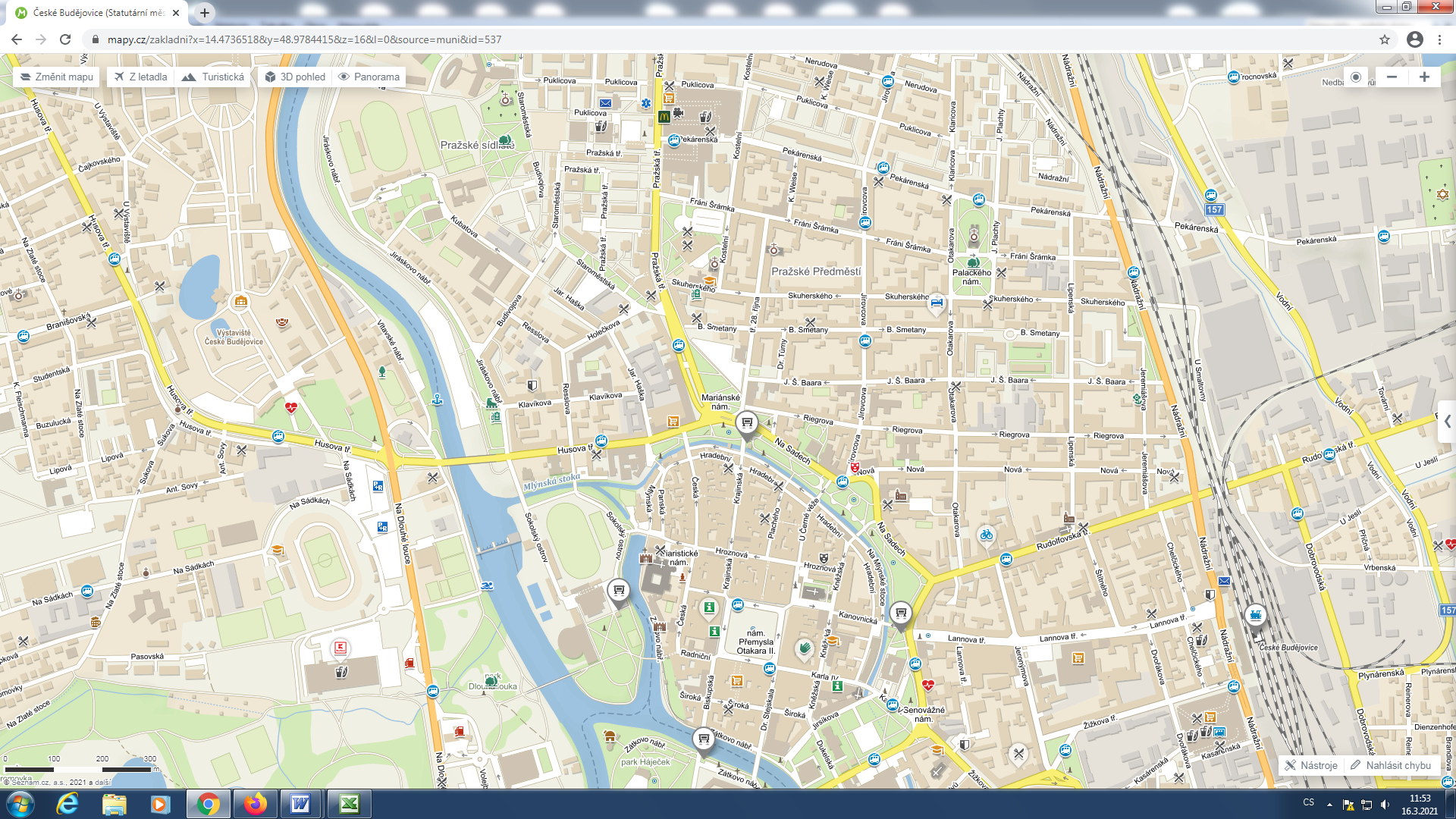 Zdroj: Seznam/Mapy .cz